In case of damage to boats or other rowing equipment please make a report using this google form. Scan QR code from your phone and complete the form. If damaged equipment is unsafe please hang a yellow “damaged’ sign on it as well.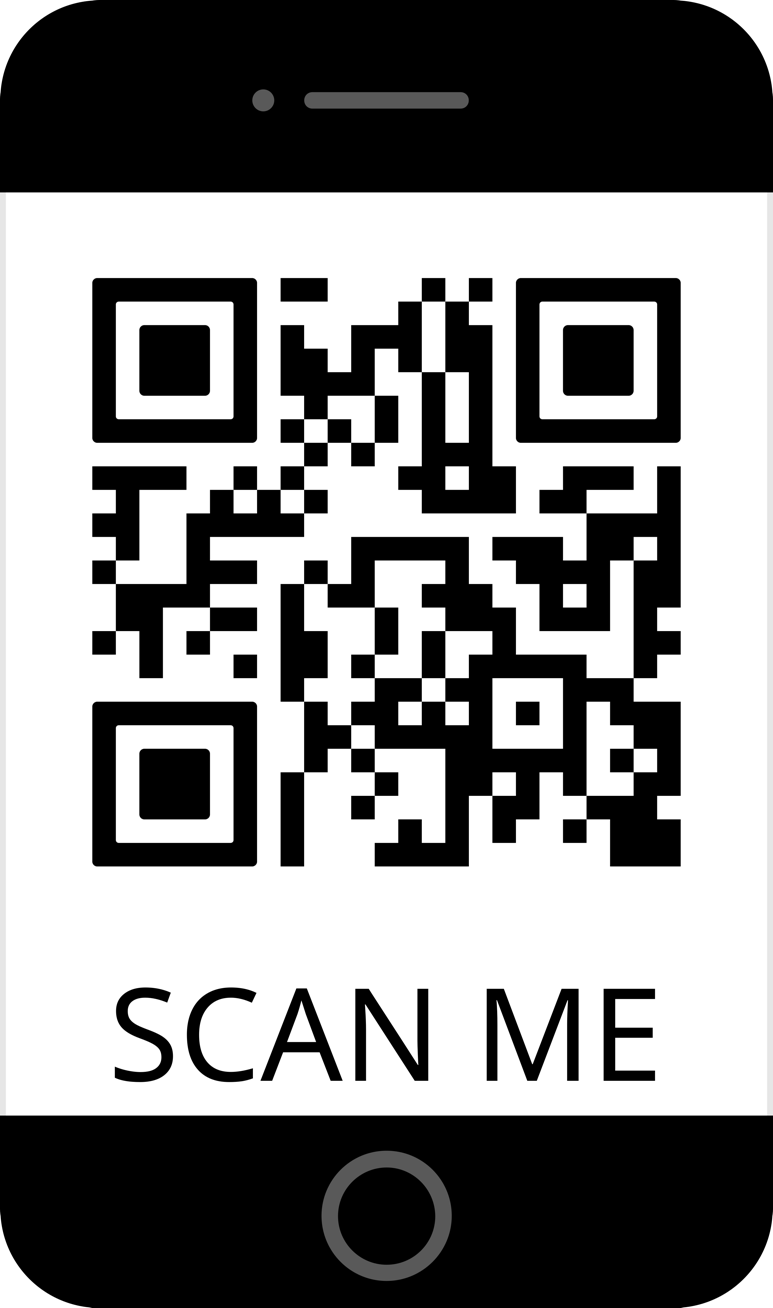 